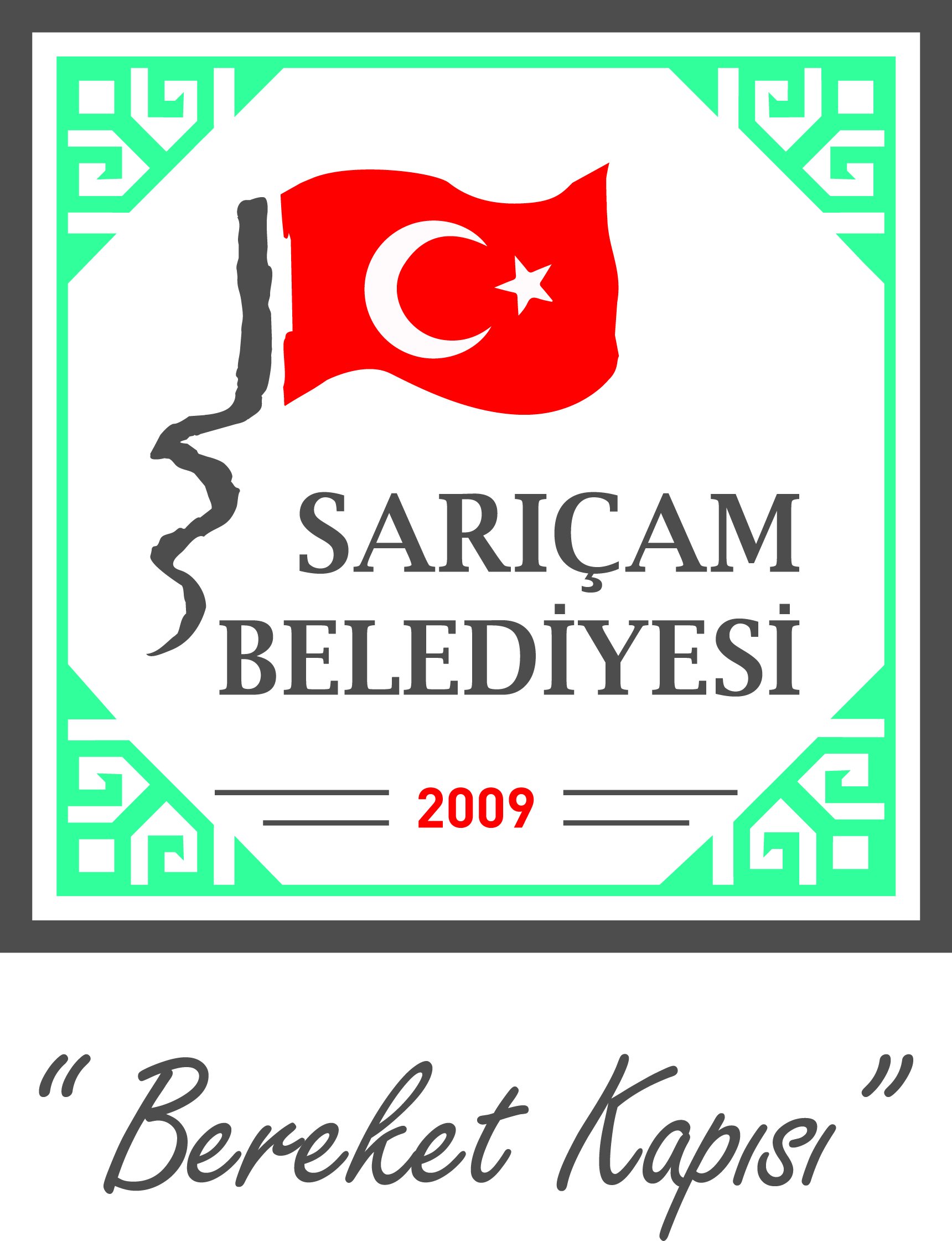 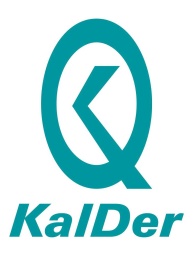 Başvuru esnasında yukarıda belirtilen belgelerin dışında belge istenilmesi veya başvuru eksiksiz belge ile yapıldığı halde, hizmetin belirtilen sürede tamamlanmaması durumunda ilk müracaat yerine ya da ikinci müracaat yerine başvurunuz.İlk Müracaat Yeri       :				        İkinci Müracaat Yeri     : İsim			: Mehmet ÖZ				                               İsim		           : Mahmut Nimet DALKIRUnvan		            : Mali Hizmetler Müdür			                   Unvan			: Belediye Başkan Yardımcısı Adres 			: Sarıçam Belediye Binası                                               Adres 			: Sarıçam Belediye BinasıTel 			: 0322 341 08 08					        Tel 			: 0322 341 08 08 Faks			: 0322 341 41 09					        Faks 			: 0322 341 41 09 E-Posta	            : mehmetoz@saricam.bel.tr                                             E-Posta	                       : mahmutnimetdalkir@saricam.bel.trSIRA NOSUNULAN HİZMETİN ADIBAŞVURUDA İSTENİLEN BELGELERHİZMETİ TAMAMLAMA SÜRESİ(EN GEÇ)1Emlak Beyanı alınmasıTapu fotokopisiKimlik fotokopisi30 Dakika2Rayiç Bedeli Belgesi VerilmesiBeyan kaydı Borcu yoktur yazısı30 Dakika3Gelir Tahsilat İşlemleriİhbarnameÖdeme emriVezneye Başvuru30 Dakika4Nakit Dışı Teminatların Teslim Alınmasıİlgili harcama birimi yazısıTeminat olarak kabul edilen değerler (Banka teminat mektubu veya devlet iç borçlanma senedi)Teminat mektup olarak verilecekse ilgili bankadan teyit yazısı30 Dakika5Nakit Dışı Teminatların Teslim İadesiİlgili harcama birimini yazısıSüre Bitiminde, 1 saat6Banka ve Posta Çeki Emlak Borç ÖdemeleriBankalardan temin edilen ekstreDekontlarÖdemelerin Yapıldığı Günü Takiben 15 Gün İçerisinde7Varisli Emlak Bildirimi (İntikal)  İşlemiTapu fotokopisiVeraset ilanı3 Gün 8ÇTV Bildirim İşlemiTapu fotokopisiNüfus cüzdanı fotokopisi30 Dakika9Köy MuafiyetiEvrak gerekmiyorKanunla düzenlenmiş orman köylerinin 5yıllık mahalleye dönüşme muafiyeti.Verginin %100 ü muafiyet30 Dakika10Doğal Hayatı Koruma Alanı Muafiyetiİmar ve Şehircilik Müdürlüğünden doğal hayatı koruma alanı olduğuna dair belgeVerginin %90 ı muafiyet.30 Dakika11Şehit, Gazi Vazife Malulü MuafiyetiŞahadetnameRaporTürkiye sınırları içerisinde bir tane yeri olacakVerginin %100 ü muafiyet.30 Dakika12Jeolojik Sakıncalı Bölge Muafiyetiİmar ve Şehircilik Müdürlüğünden doğal hayatı koruma alanı olduğuna dair raporVerginin %60 ı muafiyet.30 Dakika131319 Sayılı Kanun Gereği Daimi Muafiyet HizmetiBelediye ve diğer resmi kurumlar.Verginin %100 ü muafiyet.30 Dakika14Maliye Hazinesi 5 Yıl MuafiyetiTapu fotokopisiMaliyeden aldığı yıldan itibaren alan kişi için 5yıl sürerVergin i%100 ü muafiyet.30 Dakika15Deprem Vergisi MuafiyetiDeprem evi olduğuna dair raporVerginin %100 ü muafiyet.30 Dakika16Askeri Güvenlik Sahası Kısıtlılık MuafiyetiRaporVerginin %100 ü muafiyet30 Dakika17Yeni Biten İnşaat MuafiyetiTapu fotokopisiİskân (5 yıl sürer)Verginin %25 i muafiyet30 Dakika18Emekli MuafiyetiTapu fotokopisiTapu dairesinden taşınmaz bilgileriEmekli olduğunu gösteren belgeVergi dairesinde iş yeri olmadığına dair belge30 Dakika19Ev Hanımı MuafiyetiSSK’dan çalışmadığına dair belgeTapudan belgeVergi dairesinde işyeri olmadığına dair belgeVerginin %100 ü muafiyet30 Dakika20Engelli MuafiyetiEngelli raporuTapu fotokopisiTapu dairesinden taşınmaz bilgileriEmekli olduğunu gösteren belgeVergi dairesinden iş yeri olmadığına dair belgeVerginin %100 muafiyet.30 Dakika21SİT Alanı TespitiSit alanı olduğuna dair raporVerginin %100 ü muafiyet.30 Dakika21Ağaçlandırılacak Alan MuafiyetiRaporVerginin %60 ı muafiyet.30 Dakika